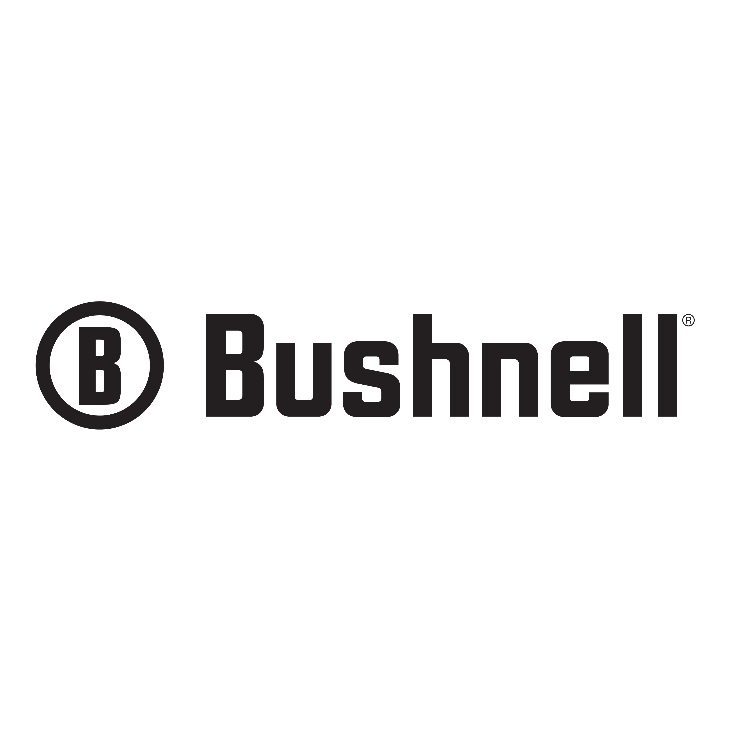  Contact: Matt RiceSenior Manager Media Relations														Outdoor Products	(913) 689-3713		 		    E-mail: Matt.Rice@VistaOutdoor.comFOR IMMEDIATE RELEASEBushnell® Continues Title Sponsorship, Proud Support of GAP Grind Bushnell Products, Prizes and Pros on Hand for Top Precision Rifle Match  OVERLAND PARK, Kan. – October 1, 2020 – Bushnell®, an industry leader in performance optics, proudly continues its title sponsorship of the GAP Grind Pro/Am with full engagement of Elite Tactical scopes and other products, as well as Team Bushnell precision rifle shooting professionals.Widely known as the largest and most sought-after precision rifle match in the world, the 2020 GAP Grind/Bushnell Pro/Am will be hosted by K&M Precision Rifle Training October 2-4 at the K&M Shooting Complex in Finger, Tennessee. In association with the Precision Rifle Series (PRS), the format will again be a professional-amateur, individual and team match to promote sportsmanship and welcome new shooters to the competition scene. Competitors ranging from top professionals to those seeking their first taste of the sport are invited to attend.On Friday, October 2, Bushnell will sponsor a side match featuring the RXS-250, a new red dot designed to offer class-leading performance and exceptional durability. Attendees are encouraged to witness firsthand the high-performing RXS-250. With its impact-resistant design, 10 user-adjustable brightness settings that extend from low night-vision compatibility to high day-bright visibility and True Tone coatings that deliver a vivid, clear view free of distortion, the RX-250 represents a new standard of high performing reflex sights.  In addition, Bushnell will provide prizes to competitors and range officers alike. A lucky amateur will receive a glass upgrade in the form of a new Elite Tactical optic. Range officers will receive product prizes to thank them for their time and dedication to the sport.Attendees will have the opportunity to see new Bushnell products such as the LMSS II Elite Tactical spotting scope and the Elite Tactical DMR II Pro and XRS II riflescopes. They will also be among the first to view the new Elite Tactical logo, which makes its debut at the event.GAP Grind (GA Precision is also a title sponsor), is a high-tempo match with minimal down time between stages. Competitors can expect 20-plus stages throughout the weekend. The course of fire will test and train disciplines from across law enforcement, military and practical marksman spectrums. Competitors can expect engagements at an assortment of steel, reactive, and automated moving targets out to 1,200 yards. Target size will vary in difficulty based on the shooter’s position, distance and time allotted. Most stages will include “stressors” of time and/or movement. The competition will require 200 rounds to complete the course of fire. In PRS competition, Elite Tactical optics are commonly used by competitors to help maximize their performance. The rock-solid build quality of Elite Tactical scopes with reliable tracking, and reticle options for holding or dialing enable precise shot placement impact-after-impact. The scopes’ tight tolerances and machine-grade turrets help provide audible and tactile confirmation when adjusting without shooters having to look up from the reticle or lose sight of targets.Be sure to follow Bushnell social media pages on Instagram at www.instagram.com/bushnell_official/ and Facebook at www.facebook.com/bushnell for live updates during the event. For more information on Bushnell Elite Tactical, visit https://www.bushnell.com/search?q=elite+tactical&search-button=&lang=default. For additional information on the GAP Grind/Bushnell Pro/Am, go to https://kmprecisionrifletraining.com/product/ga-precisionbushnell-gap-grind-hosted-by-km. About BushnellBushnell, a Vista Outdoor brand, has been the industry leader in high-performance sports optics for more than 70 years. Our guiding principle is to provide the highest quality, most reliable and affordable sports optics products on the market. And, our commitment to outstanding customer service and strong retailer partnerships is unmatched. Bushnell boasts leading market share in all of the sports optics categories, and our products have consistently won design and performance awards. Our product lines enhance the enjoyment of every outdoor pursuit from spectator sports, nature study, hunting, fishing and birding to stargazing. For news and information, visit www.bushnell.com or follow us on Instagram at www.instagram.com/bushnell_official/ and Facebook at www.facebook.com/bushnell.###